  Cultural Competency Training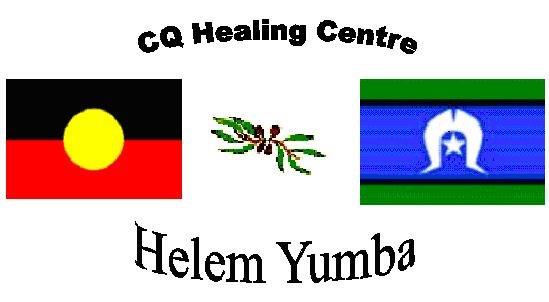 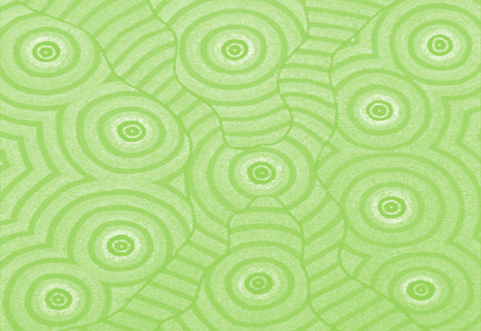 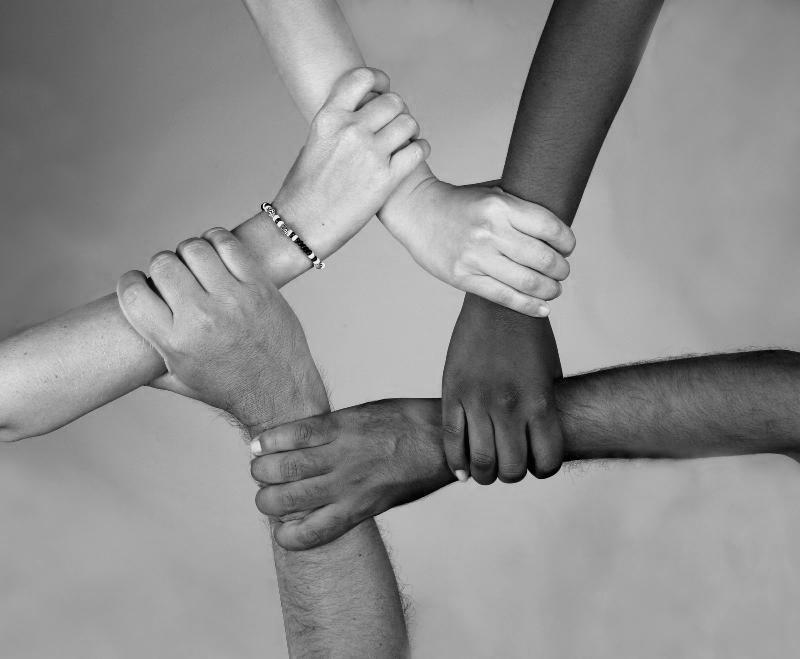 